Komisionálna skúška: PPT prezentácia - spracovať zvolenú tému, uviesť zdroj + vlastný názor k téme – minimálne 10 – 15 viet.Témy:Zdroje:Damankoš Marián: Svetové dejiny 1 (Pravek, starovek, stredovek do roku 1492), Eurolitera 2008	Damankoš Marián:   Svetové dejiny  2  (Novovek 1492-1914 , Eurolitera 2007Damankoš Marián:   Svetové dejiny  2  (Novovek 1492-1914 , Eurolitera 2007Damankoš Marián:   Svetové dejiny 3  (20. storočie 1914-1991), Eurolitera 2007Škvarna Dušan: Lexikón slovenských dejín, SPN - Mladé Letá 2006 Segeš Vladimír:  Kniha kráľov  (Panovníci v dejinách Slovenska a Slovákov), SPN - Mladé Letá 2010Trieda: I.NA (externé štúdium)Odbor: 3659 L stavebníctvoPredmet: Dejepis     Skúšajúci: Mgr. Stanislava Kovácsová	Kontakt: kovacsova@sosstavebna.skWeb: https://sosstavebna.sk/externe-studium/ 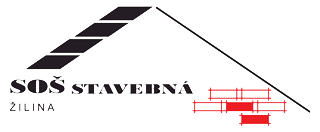 Pravek, delenie praveku, umenie pravekuStaroorientálne štáty (Mezopotámia, Egypt)Staroveké Grécko a Staroveký Rím Vznik kresťanstvaDelenie stredoveku, život v stredovekuStredoveké mestáRománska a gotická kultúraFranská a Byzantská ríšaKrižiacke výpravyHusitské výpravyHumanizmus a renesanciaZámorské objavyIndiánske kultúry v AmerikeAnglicko a Francúzsko v novoveku (franc. revolúcia a priemysel. revolúcia)Vznik USA, občianska vojna v USAZjednotenie Talianska a NemeckaPolitický a spoločenský život v 19. storočíI. svetová vojna (príčiny, priebeh, dôsledky)